МУНИЦИПАЛЬНОЕАВТОНОМНОЕ ОБРАЗОВАТЕЛЬНОЕ УЧРЕЖДЕНИЕДОПОЛНИТЕЛЬНОГО ОБРАЗОВАНИЯ«ДЕТСКАЯ ШКОЛА ИСКУССТВ ЦЕЛИНСКОГО РАЙОНА»ДОКЛАД ГОСУДАРСТВЕННЫЙ АКАДЕМИЧЕСКИЙ АНСАМБЛЬ НАРОДНОГО ТАНЦА ИМ. И.А. МОИСЕЕВАПодготовила и провела:преподаватель высшей квалификационной категориихореографического  отделенияБондарева Н.С.21.11.2022 г.Содержание          ВведениеИстория создания ансамбляШкола-студия при ГААНТ им. И.А. МоисееваБиография Игоря Александровича МоисееваРепертуар ансамбляОтличительные черты творческого подчерка ансамбляТворческие награды Игоря Александровича Моисеева     7.  Гастрольная география ансамбля          Заключение          Список литературыВведение              Танец - искусство выражения эмоций и чувств в пластике, в ритме движений. Танец - древнее искусство, зародившееся во времена первобытного строя, когда человек стоял на пороге своего эволюционного движения вперед. Человек эволюционировал, осваивая все более обширные территории, которые, несомненно, накладывали свой отпечаток на жизнедеятельность человека. Со временем искусство танца стало приобретать характерные черты, присущие только племени, а впоследствии и народности, заселявшей данные территории. Искусство танца, мастерство и неповторимость оттачивались и шлифовались, ведь в танце народ мог выразить боль и радость, уважение и бесстрашие. Танец развивался вместе с человеком. Человек развивался вместе с танцем, с его основными направлениями, которые были выделены в отдельные виды: Народный танец - у каждого народа он свой особенный, неповторимый. Язык народа так же неповторим, как и его танец. Именно народные танцы дали развитие всем видам хореографического искусства. Выдающийся хореограф Игорь Александрович Моисеев является первооткрывателем в искусстве. Он создал новый жанр сценической хореографии - яркий, самобытный Театр народного танца.           «Народный танец – это праздничный, жизнелюбивый вид искусства. Это пластический портрет народа. Немая поэзия, зримая песня, таящая в себе часть народной души. В его неистощимой сокровищнице много бесценных жемчужин. В них отражены творческая сила народной фантазии, поэтичность и образность мысли, выразительность и пластичность формы, глубина и свежесть чувств. Это эмоциональная, поэтическая летопись народа, самобытно, образно, ярко рисующая историю событий и чувств, пережитых им. У народного танца нет служебного хореографа, он рождается из окружающей среды. И в этом его отличие от классического балета, рожденного рациональным умом». Народный танец нуждается в тщательном изучении. И.А. Моисеев говорил: «Мы не коллекционеры танца и не накалываем их, как бабочек на булавку. Опираясь на народный опыт, мы стараемся расширить возможности танца, обогащая его режиссерской выдумкой, техникой танца, благодаря которой он еще ярче выражает себя. Короче говоря, мы подходим к народному танцу как к материалу для творчества, не скрывая своего авторства в каждом народном танце. Но наше творчество продолжается в природе самого народного танца». Безусловно, танцы, поставленные Игорем Моисеевым, оказывают огромное влияние на зрителя. Поэтому тема данной работы важна и актуальна.	Цель: изучить творчество государственного академического ансамбля народного танца им. И. А. Моисеева и рассмотреть вклад И.А. Моисеева в развитие народного танца.	Задачи:- изучить историю создания государственного академического ансамбля народного танца им. И. А. Моисеева;- описать биографию И.А. Моисеева и  творческие награды балетмейстера- рассмотреть репертуар ансамбля;- проанализировать отличительные черты творческого подчерка ансамбля.1. История создания ансамбля          Государственный академический ансамбль народного танца имени Игоря Моисеева — первый и единственный в мире профессиональный хореографический коллектив, занимающийся художественной интерпретацией и пропагандой танцевального фольклора народов мира.       Ансамбль организован 10 февраля 1937 года, и с тех пор главными художественными принципами его развития являются преемственность и творческое взаимодействие традиций и новаторства. Главная задача, которую впервые поставил перед артистами основатель ансамбля Игорь Моисеев (1906-2007) — творческая обработка бытующих в то время в СССР образцов фольклора. С этой целью артисты ансамбля отправлялись в фольклорные экспедиции по стране, где отыскивали и  фиксировали исчезающие танцы, песни, обряды. В результате появились первые программы ансамбля: «Танцы народов СССР» (1937-1938) «Танцы прибалтийских народов» (1939).       В репертуаре ансамбля фольклорные образцы получили новую сценическую жизнь и сохранились для нескольких поколений зрителей всего мира. Для этой цели Игорем Моисеевым были использованы все средства сценической культуры: все виды и роды танцев, симфоническая музыка, драматургия, сценография, актерское мастерство. Важным этапом стало освоение и творческая интерпретация европейского фольклора. Программа «Танцы славянских народов» (1945) создавалась в уникальных условиях: не имея возможности выехать за рубеж, Игорь Моисеев воссоздал живые образцы танцевального творчества, консультируясь с музыкантами, фольклористами, историками, музыковедами. На гастролях  в 1946 году в Польше, Венгрии, Румынии, Чехословакии, Болгарии, Югославии зрители были изумлены точностью постановок, верным художественным смыслом сценических произведений ансамбля.     С этого времени и до сих пор ансамбль является школой и творческой лабораторией  для балетмейстеров разных стран, а его репертуар служит своеобразной хореографической энциклопедией танцевальной культуры народов мира. При непосредственном участии известных знатоков фольклора балетмейстеров Миклоша Рабаи (Венгрия), Любуше Гиньковой (Чехословакия), Ан Сон Хи (Корея), которых  Игорь Моисеев привлекал к работе, создана программа «Мир и Дружба» (1953), где впервые собраны образцы европейского и азиатского танцевального фольклора одиннадцати стран.      По образцу ансамбля народного танца Игоря Моисеева были созданы хореографические коллективы во всех республиках СССР (ныне странах СНГ), а также во многих европейских странах. Ансамбль народного танца – первый советский коллектив, который в период «железного занавеса» выпустили на гастроли. В 1955 году артисты ансамбля впервые выступили в Париже и Лондоне. Триумф советской танцевальной труппы послужил первым шагом к международной разрядке. В 1958 году ансамбль Игоря Моисеева также первым из отечественных коллективов выступил в США. Успешные гастроли, признавала американская пресса, растопили лед недоверия к СССР и стали основой налаживания новых, конструктивных отношений между нашими странами. Еще одна важная заслуга Ансамбля народного танца — создание уникальной, единственной в мире Моисеевкой Школы танца (1943).      Ярким выражением творческих принципов воспитания актеров-танцовщиков является программа «Дорога к танцу» («Класс-концерт»), в которой наглядно показан творческий путь коллектива от освоения отдельных элементов до создания полномасштабных сценических полотен. За программу «Дорога к танцу» (1965) коллектив первым из ансамблей народного танца был удостоен звания «Академического», а Игорь Моисеев — Ленинской премии. За свою концертную деятельность, которая продолжается более 70 лет, коллектив награжден орденом Дружбы народов. Ансамбль по праву был и остается визитной карточкой нашей страны за рубежом. И сейчас, после ухода из жизни бессменного руководителя ансамбля Игоря Моисеева, хореографический уровень коллектива по-прежнему служит непревзойденным эталоном, а звание «моисеевца» является синонимом высокого профессионализма.       В первые годы существования ансамбля концерты проходили в сопровождении группы народных инструментов и группы музыкальных национальных инструментов под управлением Е. Авксентьева. С конца 1940-х годов в связи с расширением репертуара ансамбля и появления в нём цикла «Танцы народов мира» был создан малый симфонический оркестр с привлечением группы национальных инструментов. Основная заслуга в его создании принадлежит дирижёру С. Гальперину. На сегодняшний день концерты ансамбля проходят в сопровождении малого симфонического оркестра в составе 35 человек.      Оригинальные аранжировки народных мелодий в разные годы были созданы дирижёрами Евгением Авксентьевым, Сергеем Гальпериным, Николаем Некрасовым, Анатолием Гусем, музыкантом Владимиром Жмыховым. Артисты оркестра также принимают участие в постановках ансамбля. К примеру, в сюите молдавских танцев «Хора» и «Чиокырлие» на сцене играет скрипач в национальном костюме. «Калмыцкий танец» сопровождается звучанием саратовской гармоники. Одноактный балет «Ночь на лысой горе» начинается с выхода сценического оркестра в национальных украинских костюмах.2. Школа-студия при ГААНТ им. И.А. Моисеева       Школа-студия при Государственном академическом ансамбле народного танца под руководством Игоря Моисеева  была образована в сентябре 1943 года для подготовки артистов народно-сценического танца для профессиональных коллективов.      Цель - воспитать навыки сценической культуры и понимание стиля ГААНТ, обучить основам его репертуара, подготовить молодежь к бесперебойной работе в коллективе. Во вспомогательный состав ансамбля  И.А. Моисеев пригласил на работу замечательных педагогов- А. В. Жукова, В.С. Хомякова, С.С. Холфину, отличающиеся невероятной добротой души, А.П. Ситникову, которые преподавали классический танец, Т.С. Ткаченко и О.С. Монякину, которые преподавали характерный танец.  В. Ю. Недзедский  преподавал актерское мастерство, В.Е. Яновская преподавала ритмику, И.П. Булавина- преподавала акробатику, А.Н. Исламова - среднеазиатские танцы. Ассистенты- репетиторы ансамбля разучивали с ребятами репертуар ансамбля- то есть то, что сегодня в учебном процессе Школа-студии называется профессиональной практикой.                    Долгие годы в Школе-студии преподавал блистательный солист и один из первых красавцев ГААНТа Б.И. Ромазин. Музыкальные дисциплины (баян, балалайка, домру), как правило, преподавали ведущие музыканты оркестра, фортепиано - также концертмейстеры ГААНТа. В 1947 году состоялся первый выпуск - четырнадцать человек.       В 1994 году танцевальная школа отметила  свой золотой юбилей, дав в этом юбилейном наборе ансамблю из 40 выпускников - 23 молодых артиста. Сегодня Школа-студия уже осуществила 17 выпусков, подготовила более семисот танцовщиков, в 2008 году ей исполнилось 65 лет. После смерти И.А. Моисеева она стала носить имя Мастера. Принцип формирования учебного плана у Школы-студии уникален. Цикл практических специальных дисциплин, которые возможно назвать главными, условно делится на три  больших блока - классика, народно-сценический танец и профессиональная практика - репертуар ансамбля. Следовательно, народно-сценический танец – это две трети учебного процесса. И. Моисеев всегда понимал, что «классическая школа - как гамма для пианиста. Она создает для танцовщика некий трамплин мастерства, с которого он может  овладеть и техникой классического танца, и новыми выразительными средствами. А. Волынский писал о том, что экзерсис заключает в себе весь фонд балетного искусства, к которому постоянно возвращается артист как к энциклопедии.    Благодаря его техники тело превращается в настоящий свиток идей и чувств. Это единственно возможная схема отражения мира, где форма танца осознана как тайнопись духа. Экзерсис – это развитие, волны усложнения и разрядки. Шаманство экзерсиса в увеличении и накоплении деталей для постижения создания целого, которого понимается через элементы танца.                                                 	 Главная задача учебного процесса - воспитать яркие индивидуальности танцовщиков, которых отличает высокий профессионализм, техническая виртуозность, невероятный артистизм и которые способны создавать сложные художественные образы. 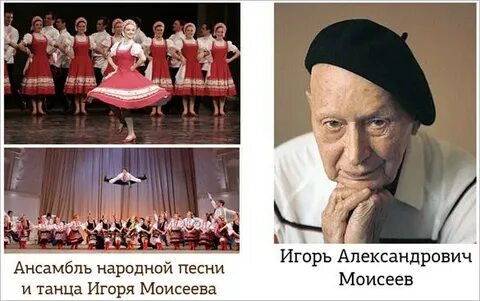 3. Биография Игоря Александровича Моисеева            Жизнь и судьба Игоря Моисеева - исключительный пример беззаветного служения любимому делу. Уже в юности Игорь Моисеев был очарован народным искусством, с тех пор все его помыслы и устремления подчинены единственной цели- сохранить, развить, обогатить фольклор профессиональными знаниями и сделать достоянием мировой культуры.                                      	Игорь Моисеев родился 21 января 1906 года в Киеве в семье мелкопоместного дворянина Александра Михайловича Моисеева и модистки Анны Александровны Грэн.     Детство провел в Париже, Полтаве, в 1920 году в Москве брал частные уроки классического танца у балерины Большого театра Мосоловой В.И. затем поступил на вечернее отделение Хореографического техникума при Большом театре, который закончил в 1924 году по классу Горского А.А. и в том же году зачислен в труппу Большого театра.      В 1924-1929 годы Игорь Моисеев - солист балета Государственного Академического Большого театра. В Большом театре карьера Игоря Моисеева не имеет равных: он стал балетмейстером в 24 года.      В 1927 году в Большом театре Моисеев поставил балет "Красный мак", в 1932 году - оперу "Саламбо" по роману Флобера, в 1935-м - балет "Три толстяка" по сказке Олеши.  Вместе с тем он искал постоянную работу и увлеченно изучал народные танцы - объездил весь Памир, Белоруссию, Украину, Кавказ, собирая образы танцевального фольклора.     В 1936 году он был назначен заведующим хореографической частью только что созданного Театра народного творчества и вскоре осуществил постановку I Всесоюзного фестиваля народного танца. Успех этих начинаний и подготовил почву для создания первого в стране профессионального ансамбля народного танца. Была в творческой биографии Моисеева и еще одна яркая глава – постановки физкультурных парадов на Красной площади. Первый опыт состоялся в 1936 году, когда Моисеев поставил семиминутное выступление для спортсменов Малаховского физкультурного техникума имени Антипова. Участники выбегали на площадь, за считанные секунды выстраивались и в том же темпе делали упражнения. Выступление имело колоссальный успех, и техникум наградили. С тех пор у Моисеева не было отбоя от заказчиков самого высокого уровня. Его постановки нравились самому Сталину, который на одном из приемов познакомился с Моисеевым и спросил его: «Как дела?». Моисеев не растерялся и пожаловался, что у ансамбля нет помещения. На другой день Моисееву предложили выбрать любое место в городе, и он указал на разрушенное здание театра имени Мейерхольда (то самое, где ныне находится Концертный зал имени Чайковского). Через три месяца оно было восстановлено.    В 1966 году Игорь Моисеев организует Государственный хореографический концерт ансамбль «Молодой балет». За уникальный вклад в развитие мировой культуры Игорь Моисеев награжден орденами, медалями и почетными званиями десятков стран.  Игорь Моисеев - профессор, лауреат международных премий в области хореографии, почетный член нескольких  академий, автор статей по хореографии, автобиографической книги «Я вспоминаю…Гастроль длинною в жизнь». 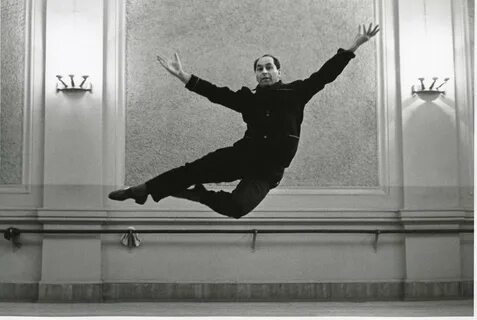      Во время войны Ансамбль народного танца под руководством Моисеева гастролировал по Сибири, Забайкалью, Дальнему Востоку, Монголии. Моисеев поставил несколько номеров в самодеятельном ансамбле Тихоокеанского флота, а также "Большую флотскую сюиту" и "Русскую сюиту", которые до сих пор держатся в репертуаре ансамбля. На концертах ансамбль собрал около полутора миллионов рублей. На эти деньги построили танк - "ГАНТ СССР" (Государственный ансамбль народного танца СССР).  В 1943 году по возвращении в Москву Моисееву разрешили создать первую в стране профессиональную школу народного танца. С тех пор ее выпускники пополняют не только труппу самого ансамбля, но и все ведущие коллективы России.  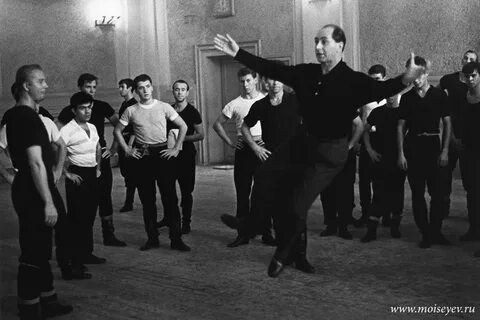 4. Репертуар ансамбля        Репертуар ансамбля составляют около 300 хореографических произведений, созданных Игорем Моисеевым, начиная с 1937 года. По жанровому признаку все танцы делятся на хореографические миниатюры, танцевальные картины, сюиты танцев и одноактные балеты. Тематически танцы объединены в циклы «Картинки прошлого», «Советские картинки» и «По странам мира».ТАНЦЫ НАРОДОВ МИРАРусские танцы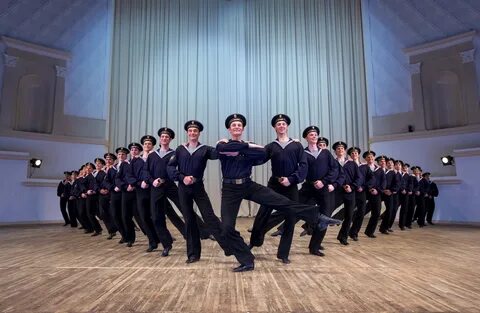 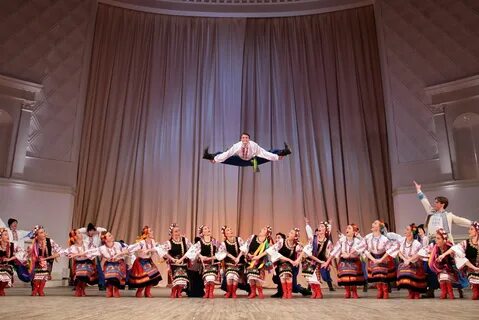 Полянка,  Времена года. СюитаЛето, Зимушка, ВензеляШестера. Уральский танец, Задиристые частушки, Русский перепляс,  Метелица (Снегурочка)Белорусские танцыЛявонихаКрыжачокПолька "Янка"Полька "Мама"Юрочка (Деревенский Дон Жуан)Украинские танцыВеснянки  Сюита1. Выход девушек (Девичья печаль)2. Прощание3. Гадание (Сцена с венками)4. Большой танец5. Каблучок6. Выход парубков7. Возвращение8. Встреча и величание9. ГопакМолдавские танцыЖок улмаре (большой жок). Сюита1. Хора (Танец девушек)2. Чиокирлия (Жаворонок)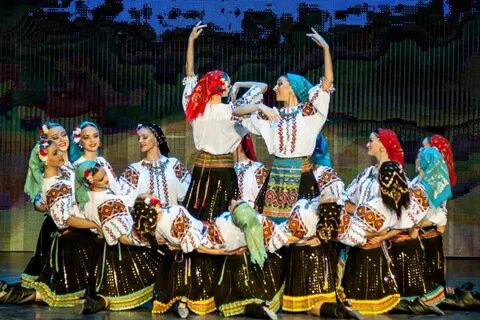 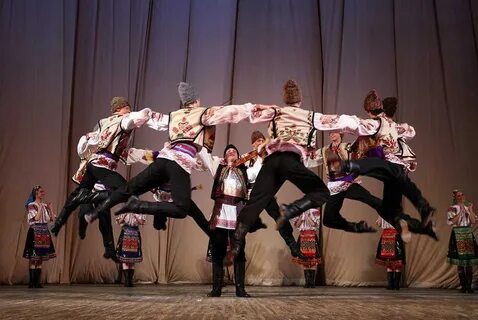 3. Жок МолдавеняскаКоаса (Косари)Ла спалат (Прачка)Сфределуш (сельскохозяйственный танец)МолдаваночкаХитрый Макану. Сюита1. Танец парней2. Танец девушек3. Объяснение в любви4. Общий выход5. Сырба (очень быстрый танец)6. ЮлаКиргизские танцыЮртаКыз кумай (Догони девушку)Танец киргизских девушекУзбекские танцыПахта (Хлопок)Танец с блюдомТанец девушекУйгурский танец "Сафаили"(национальный погремушечный инструмент)Таджикские танцыТанец девушек Мужской воинственный танец с кинжалом Танец с дойрой (восточное название бубна)"Казахский танецКок-парМонгольские танцыМонгольские наездникиМонгольская статуэткаТанец монгольских борцовБашкирский танец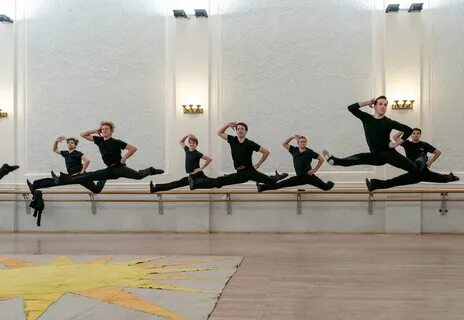 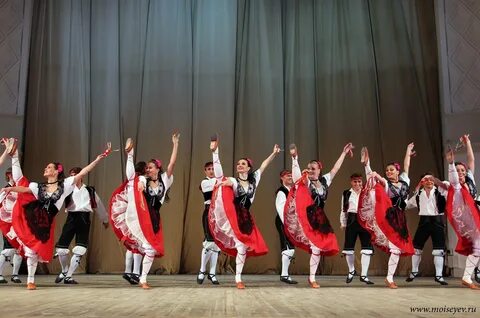 «Семь красавиц»Бурятская сюита"ЦАМ"1. Цаган-убкин(Седой старик)2. Танец змей3. Выход Смерти4. Старик и ворон5. Выход ацирей (воинствующих злых духов)6. Истязание Цаган-убгуна7. Битва Белого Батыря а ацирями8. Выход джамцаранов(чертей, принимающих обличие святых)9. Вакханалия10. Финал. Гибель Цаган-убгунаТанец казанских татарТанец крымских татарЧерноморочкаКалмыцкий танец1. Чичирдык (Парящий орел)2. Ишкымдык (Два всадника)Осетинский танецСимпТоргутский танецГуцульские танцыАркан (мужской пастушеский танец)Танец девушки и двух парнейГрузинские танцыКартули (Лекури)Хоруми (аджарский танец)Азербайджанские танцыЧабаны (Танец карабахских пастухов)Десмолы (женский танец)Газахи (мужской танец)Армяно-курдские танцы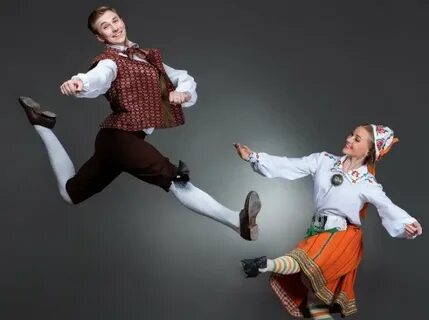 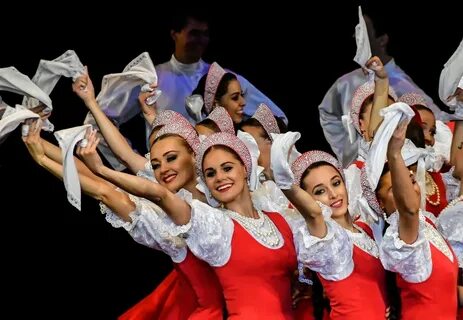 Майнуки. Сюита1. Керцы (мужской воинственный танец)2. Крынги (женский трудовой танец)3. Ваграми4. Шейхана (женский свадебный танец)Цыганский танецЛатвийские танцыСюита из трех танцевЛитовские танцыСюита из пяти танцевЭстонские танцыЭстонская полька через ножкуХиу-вальсЭстонская сюита из трех танцевПольские танцыПолонезТроякОберекКраковякМазуркаПолька-лабиринтВенгерские танцыЧардашПонтозоо ("Хлопушки"; танец точкамис отбивкой по сапогам)ПрощаниеДевичий танец с бутылками на головеТанец со шпорамиБолгарские танцы(Сюита из пяти танцев)Румынские танцыБриулМушамауа (веселый массовый танец) "Оашский танец"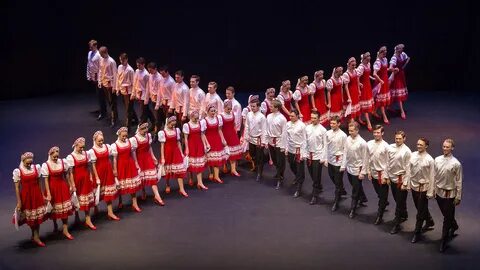 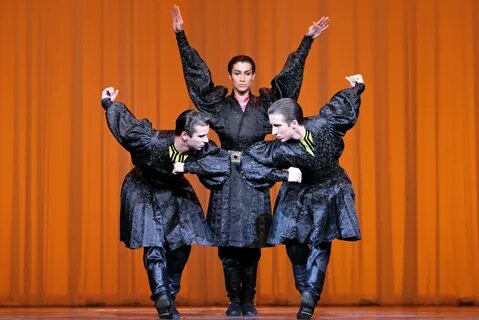 Финский танецКомическая полькаНемецкий танецНемецкий вальсКитайские танцыТанец с барабанамиТанец с лентамиСан ча коу (На перекрестке). Большая пантомимаКорейский танецЯкутский танецДобрый охотникНанайские танцыНанайская народная игра "Фехтование на палках"Борьба двух малышей (сценка)Чувашский танецМарийский танецВьетнамский танецТанец с бамбукомЧешский танецЧешская полькаСловацкий танецГреческие танцыСиртаки (мужской танец) музыка М. ТеодоракисаТанец девушекОбщий хороводМужской танец четверкамиОбщий финальный танецИтальянский танецСицилианская тарантелла La karettaИспанские танцыИспанская балладаАрагонская хотамузыка М.И. ГлинкиИрландский танецМолодостьЮгославские танцыСербиянка (сербский танец)Кукунешти (сербский мужской танец)Македонский женский танецДзюрдевка (черногорский воинственный танец)Селянчица (сербский танец)ТАНЦЫ ЛАТИНСКОЙ АМЕРИКИАргентинаМаламбаГаучо (Танец аргентинских пастухов),Таверна (одноактная картина)1. Танец официантов2. Разговор гида с туристами3. Танго трех пар4.Танго четырех пар5. Красотка и гангстер6. Танго двух пар7. Танго трех пар8. Танго туристов9. Сцена с бутылкой10. Общий уход11. Матросы и проституткаМексикаМексиканская сюита1.Общий выход2. Танец двоих кавалеров3. Танец девушек La palona(Голубь)ВенесуэллаХоропаТАНЦЫ СШАСквер-дансНазад к обезьяне (пародия на рок-н-ролл).ЦИКЛ "КАРТИНКИ ПРОШЛОГО"Подмосковная лирикаГородская фабричная кадрильТрепак  Музыка П.И.Чайковского из балета "Щелкунчик"Сюита из старинных русских танцев1. Выход девушек2. Хоровод3. Коробочка. Лирический танец4. Травушка (Восемь девок один я)5. Мужской пляс6. Общий финалДва Первомая1. Дореволюционная маевкаа) Вальс курсисток  и студентовб) Кадрильв) Пьяная пляскаг) Варшавянкад) Хасбулат2. Победный Первомайа) Соревнованиеб) Шуточныйв) Матросовг) Хиу-вальс (эстонский)д) Молдаваночкае) Гопак-коло(по кругу)ж) С гармошкойз) Возвращениеи) Милицияк) Встречал) Физкультурный вальсм) Парад республикПо дворам1. Слепой музыкант2. Уличная певица3. Бродячий циркУхажеры (Жанровая сценка городского быта)Полька-красотка с фигурами и комплиментамиСкоморошьи игрищаЕврейская сюита «Семейные радости»1. Разговор двух евреев2. Предпраздничная сюита3. Приход гостей4. Выход семьи невесты5. Выход семьи жениха6. Помолвка7. Величание жениха и невесты8. Танец трех евреев9. Второй танец трех евреев10. Танец отца жениха и отца невесты11. Танец двух гостей12. Танец еврейских девушек13. Мужской танец с бутылками14. «Хава Нагила» и финалЦИКЛ "СОВЕТСКИЕ КАРТИНКИ"Колхозная улица1. Тракторные частушки2. Председатель колхоза и бухгалтер (Спор)3. Подружки4. «Хороша страна Болгария, а Россия лучше всех…»5. Ту-степ(пародия на приверженцев модных городских танцев)6. Почтальонша7. Дети8. СтарикиРусская красноармейская пляскаПризывники1. Молдаванин2. Лезгин3. Украинец4. Русский5. Красноармейский плясПартизаныПраздник труда-Пятнадцать танцевальных фрагментовФлотская сюита «День на корабле»1. Аврал2. Машинное отделение3. Танец поваров4. Танец моряков5. ЯблочкоФутбол (хореографическая сценка)Музыка А. ЦфасманаДОРОГА К ТАНЦУ(Класс-концерт)СтанокСерединаПроходкиПереплясУкраинский танецГопак-колоПолькаНА КАТКЕмузыка Иоганна ШтраусаВальс конькобежцевДевушка и юношаСоревнования вертуновПарадГалоп и финалНОЧЬ НА ЛЫСОЙ ГОРЕВ двух картинахЯрмарка музыка народная1. Выход музыкантов и общий танец2. Жмурки3. Танец девушек4. Выход парней и общий танец5. Черевички6. Танец цыгана7. «Тропотянка» (Девичий танец)8. Выход парней9. Карусель10. «Метелица» (украинский танец)11. Танец пьяниц12. Пацюк и чертНочь на лысой горемузыка М.П. Мусорского1. Прилет ведьм2. Выход чертей и вельм3. Выход Чернобога4.Оргия5. Выход Кащея6. Черти и ведьмы7. Вакханалия8. Истязание Пацюка9. Общий расход10. Свидание на рассвете11. Финальный гопакПОЛОВЕЦКИЕ ПЛЯСКИмузыка А.П. БородинаВыход ХанаТанец пленницТанец мальчиковТанец лучниковВыезд всадниковОбщий танецТанец пастуховВоинственный танецФиналТАНЦЫ ИЗ БАЛЕТА "СПАРТАК"Музыка А.И. ХачатурянаВакханалияВыход гладиаторовАндобаты (Бой в слепых шлемах)Ретиари и мермелон (Рыбак и рыбка)Битва фракийцев и самнитов"ЭСТРАДНЫЙ НОМЕРПолька-лабиринт5. Отличительные черты творческого подчерка ансамбля             Ансамбль Моисеева – давно эталон и мировая знаменитость. Начав с нуля (никогда и нигде не было аналогов тому, что он задумал), Моисеев путем проб и ошибок создал новый жанр – сценический народный танец и выстроил собственную уникальную систему, без которой не могла бы появиться ни студия при ансамбле, ни многочисленные коллективы последователи. Он твердо прочертил линию жизни своего ансамбля, и эта линия – восходящая, от отдельных танцевальных номеров, через хореографические композиции и сюжеты, к одноактным спектаклям. Он смотрел из будущего. И невозмутимо обходя невежд, доверял единомышленникам – своим танцорам. Одни пришли едва ли не с деревенской околицы, другие – с балетных подмостков. Предстояло переплавить лихую народную выходку и сухость академизма в единую танцевальную манеру. Ныне знаменитый моисеевский стиль. Тогда же не было ни опыта, ни знания, ни традиций – всё создавали впервые. И аргументы в защиту моисеевской идеи Театра танца ансамбль «вытанцовывал» в упорном труде. Тем энтузиастам и смельчакам, что радостно и без оглядки устремились за ним в неизвестность. 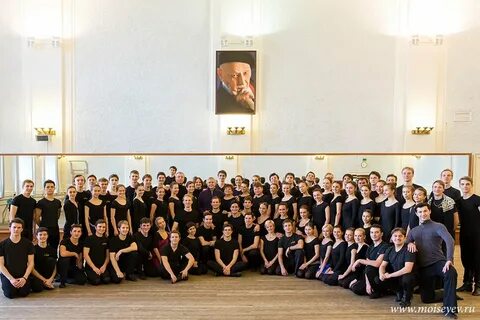 	Моисеев говорил «Я так возвышен, потому что у меня есть крылья – это мой коллектив, без них я бы был, как парус без ветра, как дирижёр без оркестра». Он никогда не был праздным мечтателем, и все, что было в его воле, сделал. Но свое слово «сказали» и объективные обстоятельства. «Я всегда занимался тем, что мне нравилось». Видимо в этом одна из причин долголетия и успеха феноменального человека, который умеет обращать обстоятельства в свою пользу и в пользу своего дела.     Еще одна важная заслуга  Моисеева – создание уникальной, единственной в мире моисеевской Школы танца (1943). Ее отличительные черты – высокий профессионализм, виртуозная техническая оснащенность, способность к передаче импровизационной природы народного исполнительства. Актеры-танцовщики, воспитанные Игорем Моисеевым – широко образованные, универсальные артисты, свободно владеющие всеми видами танца, способные воплотить национальный характер в художественном образе.      Танцовщик моисеевской школы – лучшая рекомендация в любой точке планеты, в хореографическом коллективе любого направления. Артисты ансамбля удостоены званий Заслуженных и Народных артистов СССР и России. В основе его хореографии лежит так называемое плие. Этот термин в балете означает низкое приседание. Вы всегда отличите «моисеевцев» по плие, которое присутствует в каждом движении. Этот прием действует как пружина, все движения танцора становятся более широкими и мощными. Представьте, за два прыжка «моисеевцы» могут пересечь любую сцену, независимо от ее размеров.        Прием plie – это пружина, а значит, энергия. Без plie не может быть ни движения, ни толчка для прыжка  – какой тогда танец? На сцене plie дает движению необходимую широту, какой нет в народных танцах.    Собственно, это основа нашей школы танца. Вы говорите трудно? Так я никого не держу. У нас вообще всё танцевать неудобно – слишком много сил надо тратить.       Моисеев не только великий хореограф, он еще и блестящий режиссер. Потому что в его танце каждое движение, каждый поворот головы что-то означает. У Моисеева нет абстрактных движений на сцене, он всегда создает образ, картину мира. Каждый артист, который выходит на сцену, не просто блестящий танцовщик, но еще и солист, и актер, а все мы вместе – единый ансамбль.     Владимир Васильев говорил: «У Моисеева удивительная манера показа движений. Это точность и вместе с тем элегантность. У него никогда не было грубости. А если и грубость, то все равно какая-то утонченная. Как артист, я в огромной степени обязан ему, его манере показывать движения».     Игорь Моисеев народный танец поднял на новую высоту. Он брал простые образцы и превращал их в алмазы. Например, у узбеков есть трюк с блюдом, где блюдо вращается на спине и поднимается на голову. Из этого трюка Моисеев сделал сценку, в которой узбек моет руки, разделяет трапезу и т. д. Он умеет расширить какой-то факт на основе народной хореографии. Моисеев не просто берет и ставит танец как музейный экспонат, он танцу дает новую жизнь». Сергей Аникин, педагог-репетитор ансамбля говорил: «Танец Моисеева – это не просто механическое движение под музыку. Это всегда характер, всегда образ, вот почему зритель всегда всё понимает без объяснений».     На репетициях он прокладывает путь, который умеет превратить в захватывающее восхождение к вершине, но который не желает облегчать, ни себе, ни другим.  Без устали простреливает репетиционное пространство острым словом: «уворачивайся, танцор, будь гибким и выносливым!».  Не выносит работы в полноги. Но довольно его саркастического: «На что это вы мне намекаете?», – как всё преобразится. А может не говорить ничего, вдруг ушел в себя, кажется, не видит и не слышит. Но Моисеев здесь – и они выкладываются  на все сто.   Потому что магия в самой его фигуре. Потому что он – этический и эстетический центр этого мира, который покоится на крепчайшей из опор – культуре работы и дисциплины, и в котором выплавляется удивительное своей ясностью и открытостью искусство. Этот сотворенный им мир – ансамбль народного танца – стал главной темой его жизни.     Поразительное пластическое решение, непривычное действо ансамбля народного танца завораживает зрителя. Лучшие традиции народного танца в сочетании со сложной акробатикой приводит неимоверной силы впечатление, которое незабываемо! «Моисеев владел глубоким знанием хореографической лексики, умением пользоваться ею как выразительным средством раскрытия внутреннего мира героя и многообразной картины мира. Обладал богатой фантазией и изобретательностью в создании характерной для персонажа пластической «речи».    В своих постановках – не только хореограф, но и драматург, режиссёр, соблюдающий законы сценического искусства».  По образцу ансамбля народного танца Игоря Моисеева были созданы хореографические коллективы во всех республиках СССР (ныне странах СНГ), а также во многих европейских странах.  Ансамбль стал новаторским явлением в истории мировой хореографической культуры, новым видом танцевально-сценического искусства.       Многие постановки  Игоря Моисеева являются золотым  фондом   мировой хореографической культуры: русский танец «Лето», молдавская сюита «Жок», старинная городская кадриль из цикла танцев «Картинки прошлого», танец аргентинских пастухов «Гаучо», калмыцкий танец, сюита греческих танцев «Сиртаки», танец бессарабских цыган, корейский танец «Санчонга», «легендарное» моисеевское «Яблочко», «Татарочка» и другие.     Таким образом, проанализировав  творческий метод и особенности стиля танца Игоря Моисеева, можно  сделать вывод: Моисеев создал собственную систему,  переплавляя академизм балета и лихую народную пляску в единую танцевальную манеру. С помощью своего моисеевского метода возродил исчезающие народные  танцы, дав им новую жизнь для нескольких поколений.     После ухода из жизни И. Моисеева его школа продолжает жить: танцевальные номера, которые он не успел доставить, создают юные молодые балетмейстеры, воспитанные на моисеевских традициях, на его исполнительской культуре.6. Творческие награды Игоря Александровича  МоисееваНаграды СССР и Российской Федерации1937 орден «Знак Почёта»1940, 1966  два ордена Трудового Красного Знамени1958,1976, 1985  три ордена Ленина1976  Герой Социалистического Труда1981  орден Октябрьской Революции11 апреля 1994  орден Дружбы народов  за большой личный вклад в развитие хореографического искусства и мировой культуры28 декабря 1995  орден «За заслуги перед Отечеством» III степени  за заслуги перед государством, выдающийся вклад в развитие хореографического искусства12 июня 1999  орден «За заслуги перед Отечеством» II степени  за выдающийся вклад в развитие культуры и в связи с 75-летием творческой деятельности21 января 2006  орден «За заслуги перед Отечеством» I степени за выдающийся вклад в развитие отечественного и мирового хореографического искусства, многолетнюю творческую деятельностьИностранные награды1945, Болгария  орден «Святой Александр» с короной1945, Румыния  Офицер ордена культуры1946, Югославия  орден «Братство и Единство»1946, Польша  орден Возрождения Польши1947, Монголия  орден Полярной Звезды1954, Венгрия  Офицер ордена культуры I степени1956, Ливан  Национальный орден Кедра1960, Венгрия  Офицер ордена культуры II степени1976, Монголия  Орден Сухэ-Батора1980, Чехословакия  Орден Белого льва1989, Венгрия  Офицер ордена культуры1996, Испания  Командор ордена «За гражданские заслуги»1996, Польша  Командор ордена Заслуг перед Республикой Польша  1997  Венгрия Командор ордена Заслуг1999, Украина  Орден «За заслуги» III степени2001 медаль  «Моцарт», учреждённой ЮНЕСКО3 марта 2006, Украина  орден князя Ярослава Мудрого V степени за выдающийся личный вклад в развитие культурных связей между Украиной и Российской Федерацией, многолетнюю подвижническую художественную деятельность2007  Киргизия орден «Данакер»Премии1942  Сталинская премия первой степени  —  за выдающуюся работу в области народного танца1947  Сталинская премия второй степени  —  за постановку программы «Танцы славянских народов» в ГААНТ СССР1952  Сталинская премия первой степени  —  за концертно-исполнительскую деятельность в составе ГААНТ СССР1961,1974  Американская премия «Оскар» в области танцаАмериканская премия журнала «Данс Магазин» в области танца1965,  1967 Ленинская премия — за концертную программу ГААНТ СССР1983,1984, 1985  Государственная премия СССР  —  за новые программы ГААНТ СССР1995, 27 мая 1996  Государственная премия Российской Федерации в области литературы и искусства1995  Премия Международного фонда «За развитие культурных связей между США и Россией»1997  Российская независимая премия «Триумф»Звания1940  народный артист Бурятской АССР27 октября 1942  заслуженный артист РСФСР1944  народный артист РСФСР1950  народный артист Молдавской ССР1953  народный артист СССР1955  Почётный член Национального собрания Франции и член Французской Академии музыки и танца1976  народный артист Киргизской ССРДоктор наук Международной академии наук Сан-МариноПочётный профессор Пекинской академии1997 Профессор Российской академии театрального искусства7. Гастрольная география ансамбля1942  Монголия1945  Финляндия, Румыния, Болгария, Чехословакия1946  Венгрия, Австралия, Югославия, Польша1947  Чехословакия, Польша1949  Венгрия1950  Германия (ГДР)1951  Венгрия, Австралия, Румыния1952  Финляндия1954  Венгрия, Польша, Германия(ГДР), Китай1955  Франция, Англия1956  Чехословакия, Румыния1957  Египет, Ливан, Греция1958  США, Каннада, Бельгия, Люксембург1959  Япония1960  Венгрия, Германия(ГДР и ФРГ),Швейцария, Австрия, Голландия, Польша1961  США, Канада, Мексика, Куба1962  Болгария, Румыния, Италия, Франция, Бельгия1963  Бразилия, Аргентина, Перу, Уругвай, Чили, Колумбия, Эквадор, Панама, Кюрасао1964  Англия, Польша1965  США, Канада, Алжир1966  Италия, Испания, Франция1967  Венгрия, Югославия, Германия( ГДР и ФРГ, Западный Берлин)1968  Австралия, Новая Зеландия1969  Каир, Италия, Швейцария1970  Канада, США, Чехословакия1971  Польша, Чехословакия, Франция1972  Индия, Цейлон, Швеция, Дания, Норвегия, Голландия, Австрия1973  Испания, Бельгия, Монголия1974  США, Румыния1975  Египет, Ливан, Германия(ФРГ), Австрия, Япония1976  Германия(ГДР), Франция, Италия, Алжир1977  Аргентина, Бразилия, Куба, Мексика, Венесуэла1978  Япония, Греция, Югославия, Венгрия, Болгария, Филиппины1979  Турция, Италия1980  Бельгия, Голландия, Чехословакия, Италия1981  Швейцария, Франция, Афганистан1982  Испания, Польша1983  Венесуэла, Германия(ГДР, Западный Берлин)1984  Франция1985  Италия1986  США1987  Франция, Венгрия, Индия1988  Аргентина, Бразилия1989  США, Франция1990  Израиль, Япония1991  Италия, Греция, США, Марокко1993  Франция, Швейцария1994  Япония, Южная Корея1995  Польша, Германия, США1996  Китай, Франция, Италия, Израиль1997  Испания1998  Египет, ФранцияЗаключениеЭнергия, виртуозность, мастерствои оригинальная интерпретация народных стилей разных странзаставили весь мир рукоплескать ансамблю Игоря МоисееваTHE NEW YORK TIMES          В своей работе мы изучили литературные источники, позволяющие проследить историю развития  народной хореографии, выявили роль балетмейстера в народно-сценических танцах, познакомились  с жизнью и творчеством Игоря Моисеева, исследовали  творческий метод и  особенности стиля танца Моисеева.    Итак, рассмотрев историю народных танцев, мы выявили: что народный танец – это танец, созданный этносом и распространенный в быту, обладающий этническими особенностями, проявляющимися в характере, координации движений, в музыкально-ритмической и метрической структуре танца, манере его исполнения. К народным танцам зрителя всегда притягивает искренность, жизнерадостность, оптимизм.       Всестороннее изучение народного танца важно как с хореографической точки зрения, в качестве историко-этнографического источника для определения социальных отношений между людьми, эстетического уровня создателей и исполнителей танцев, так и с точки зрения влияния его на воспитание академизма у учащихся.    Таким образом, народный танец создаёт народ, а чтобы  танец появился  на сцене, необходим балетмейстер, который играет главную роль в рождении сценического варианта танца.     В задачу, которого  входит: собрать танцевальный материал,  подобрать музыку, костюмы, сочинить композицию на основе данного народного танца, передать исполнителям.     Изучив жизненный  и  творческий путь Игоря Александровича  Моисеева, проанализировав особенности и методы его стиля, мы сделали вывод. Владея всеми тонкостями национального танца, всеми методами и приемами профессионального хореографического, драматического и музыкального искусства, Игорь  Александрович Моисеев создал новый уникальный жанр народно-сценической хореографии – яркий, самобытный Театр народного танца.      Он возвел народное хореографическое искусство на высший профессиональный уровень, тем самым изменив ход развития мирового хореографического искусства. Ансамбль Игоря Моисеева является визитной карточкой России по всему миру, представляя не только многонациональную российскую, но и мировую хореографическую культуру.      Репертуар   Моисеева – это бесценная многонациональная сокровищница, обогащенная талантом хореографа, который сумел довести народный танец до совершенства, поставив его в один ряд с балетной классикой.     Ансамбль Моисеева часто называют антологией и энциклопедией народного танца. Моисеевская школа танца признана во всем мире и сегодня является основой для воспитания молодого поколения хореографов и танцоров во многих странах.  Сейчас в век искусства народный танец становится не только исторической ценностью, но и инструментом для создания «марки», «бренда», в котором сразу угадывается «фирменный почерк» постановщика.       Но  приходится отметить, что до сегодняшнего  времени встречаются ещё досадные явления чрезмерной стилизации народного танца, когда от него остаётся лишь внешне эффектная, нарядная, виртуозно - техническая композиция, только по внешним признакам именуемая народным танцем.Вот поэтому, необходимо изучать творческие работы  Игоря Александровича  Моисеева, чтобы создавать образцы «чистого золота» танца, бережно сохранять народные традиции, свою историю.Список литературы1.  Большая российская энциклопедия. РУССКИЙ БАЛЕТ. –М., 19742. Игорь Моисеев - академик и философ танца. – СПб.: Издательство «Лань»; Издательство «ПЛАНЕТА МУЗЫКИ», 2012.3. Моисеев И.А. Я вспоминаю... –М.: Согласие, 19984. Биография И.А. Моисеева http://ru.wikipedia.org/wiki/5. Награды и звания http://www.moiseyev.ru/